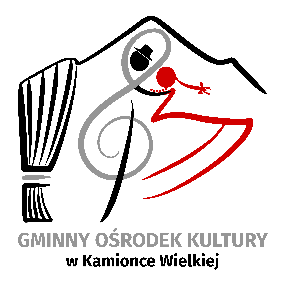 Regulamin uczestnictwa w grupie teatralnej ATELIER§ 1Regulamin określa zasady uczestnictwa w zajęciach grupy teatralnej ATELIER organizowanych przez Gminny Ośrodek Kultury w Kamionce Wielkiej.Celem grupy teatralnej jest popularyzowanie różnych dziedzin twórczości artystycznej, rozwijanie umiejętności scenicznych, nabywanie wiedzy z zakresu teatru, promowanie aktywnego i twórczego spędzania czasu uczestników zajęć.Warunkiem uczestnictwa w zajęciach jest akceptacja wszystkich punktów niniejszego regulaminu.GOK zastrzega sobie prawo do  odwoływania zajęć w przypadku uzasadnionej nieobecności instruktora.Uczestnicy grupy mogą reprezentować instytucję na przeglądach teatralnych, imprezach kulturalnych.§ 2Warunki uczestnictwa:Grupa teatralna wyłoniona jest w drodze rekrutacji lub rekrutacji uzupełniającej.Rekrutacja prowadzona jest dwuetapowo:ETAP I Zgłoszenia poprzez dostarczenie do biura GOK w Kamionce Wielkiej poprawnie wypełnionej karty zgłoszeniowej wraz z oświadczeniem o wyrażeniu zgody ( załącznik do regulaminu) ETAP II – Przesłuchania KandydatówKandydaci przygotowują fragmenty prozy lub wiersza oraz piosenki aktorskiej (preferowani autorzy: Agnieszka Osiecka, Wojciech Młynarski, Jonasz Kofta, Jeremi Przybora).Przesłuchania dokonuje instruktor grupy (wykwalifikowany nauczyciel teatru) oraz przedstawiciel GOK w Kamionce Wielkiej. Zajęcia teatralne przeznaczone są dla osób od 13 roku życia, mieszkańców gminy Kamionka Wielka.Zajęcia odbywać się będą na Sali wskazanej przez GOK w Kamionce Wielkiej.Godziny zajęć będą ustalone przez Biuro GOK oraz Instruktora i podane do wiadomości grupy teatralnej.W czasie zajęć w Sali mają prawo przebywać tylko uczestnicy grupy.GOK w Kamionce Wielkiej  nie zapewnia opieki nieletnim, zarówno przed zajęciami, jak i po ich zakończeniu. Instruktor ma prawo skreślić uczestnika z listy uczestników w przypadku:nagannego zachowania utrudniającego pracę instruktora,częstej absencji w wyniku której ulega destabilizacji praca grupy (próby, przedstawienia itp.)Dokumentem potwierdzającym o obecność na zajęciach jest prowadzony przez  instruktora dziennik zajęć.Podpisanie karty zgłoszenia w zajęciach oznacza akceptację wszystkich zapisów  niniejszego Regulaminu. § 3Obowiązki GOK w Kamionce Wielkiej:Zapewnienie uczestnikom Sali do zajęć i prezentacji spektakli.Informowanie uczestników o wszelkich istotnych sprawach w trakcie zajęć lub za pośrednictwem strony internetowej GOK.Promowania działalności artystycznej uczestników zajęć poprzez wystawianie spektakli i przedstawień.§ 4Obowiązki uczestnika zajęć:Punktualne i regularne uczestniczenia w zajęciach.Zachowywanie się w sposób zdyscyplinowany i kulturalny (wyznajemy zasadę szczerości, życzliwości oraz tolerancji). Stosowania się do poleceń, zakazów i nakazów wydawanych przez prowadzącego zajęcia. Kulturalnego odnoszenia się do uczestników zajęć i innych osób na terenie placówki. Uczestnik zajęć nie może bez wyraźnego zezwolenia opiekuna zajęć opuścić grupy w trakcie ich trwania. Uczestnik zajęć ma obowiązek przychodzenia na zajęcia przygotowanym a powierzone zadania stara się wykonywać z jak największym zaangażowaniem, w sytuacjach trudnych uczestnicy pomagają sobie wzajemnie. Każdy uczestnik ma obowiązek wywiązywać się z przyjętych na siebie obowiązków. Za realizację projektu odpowiada cały zespół oraz dokonuje obiektywnej oceny wspólnej pracy.§ 5Postanowienia końcoweNiniejszy Regulamin może ulec zmianie. Wszelkie zmiany i bieżące informacje będą przekazywane uczestnikom osobiście lub za pośrednictwem strony internetowej GOK. W sprawach nie ujętych w niniejszym regulaminie decyduje Dyrektor GOK.Wszelkie uwagi i propozycje dotyczące funkcjonowania zajęć teatralnych należy zgłaszać bezpośrednio u dyrektora GOK.Załącznik do regulaminuKarta zgłoszenia wraz z  oświadczeniem 